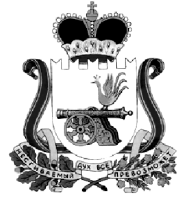 ОТДЕЛ ОБРАЗОВАНИЯ АДМИНИСТРАЦИИ МУНИЦИПАЛЬНОГО ОБРАЗОВАНИЯ «КАРДЫМОВСКИЙ  РАЙОН» СМОЛЕНСКОЙ ОБЛАСТИП Р И К А Зот  23.07. 2018                                        № Об утверждении плана работы на август  2018  года Утвердить план работы Отдела образования Администрации муниципального образования «Кардымовский район» Смоленской области  на август 2018 года  (прилагается).И.о. начальника Отдела образования                                                    Е.Г. КиселеваПриложение к приказу                                                                                               Отдела образования Администрации                                                                                                          муниципального образования                                                                          «Кардымовский район»                                                                     Смоленской области                                                                 №  от 23.07.2018                                                   П Л А Нработы Отдела  образования Администрации   муниципального образования «Кардымовский район» Смоленской области     на август 2018 года№МероприятияСроки проведенияМесто, время проведенияОтветственные1.Участие в летней профориентационной смене «Архитектура таланта – 2018»02-15августаБаза туристического комплекса «Соколья гора»Д.М. Столярова2.Участие в мероприятиях, посвященных сражению  при Лубино 1812  года 03-05 августад. Лубино Кардымовского районаД.М. Столярова 3.Работа комиссии по приемке общеобразовательных учреждений района к новому учебному году13-17августаОбразовательные учрежденияС.В. Федорова4.Участие в профильной смене «РДШ»01-14августаг. ЯрцевоД.М. Столярова5.Мониторинг соблюдения уставных прав детей при поступлении в образовательные учрежденияавгустОбразовательные учрежденияЕ.Г. Киселева6.Спортивный праздник, посвященный Дню физкультурника11 августаМБУ «ФОК»С.А. Свистунов7.Совещание с руководителями образовательных учреждений «Об организованном начале учебного года»22 августаОтдел образованияС.В.Федорова8.Работа районных методических объединений учителей-предметников   24 августаМБОУ «Кардымовская СШ»(10-00)Е.Г. Киселева9.Заседание общественных инспекторов и социальных педагогов на тему «Профилактика  и коррекция агрессивного поведения в школьной среде»   24 августаМБУ ДО «Центр детского творчества»(11-30)Н.В. Лавренова10.Получение и распределение по образовательным учреждениям учебной литературыавгустОтдел образования   К.Ю. Седнева11.Обследование школьных маршрутов23-24 августаЕ.Г. Киселева12.Августовское педагогическое совещание   29 августаМБОУ «Кардымовская СШ»(10-00)Специалисты отдела13.Организация выставки-продажи учебно-методической литературы   29 августаМБОУ «Кардымовская СШ»(10-00)К.Ю. Седнева14.Участие в летней профориентационной школе «Смоленск-наш»17-30августаБаза туристического комплекса «Соколья гора»Д.М. Столярова